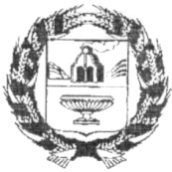 ЗАРИНСКИЙ РАЙОННЫЙ СОВЕТ НАРОДНЫХ ДЕПУТАТОВАЛТАЙСКОГО КРАЯ29.05.2020										№22г. ЗаринскРассмотрев протест прокурора Заринского района на решение Заринского районного Совета народных депутатов от 05.04.2016 № 20 «Об утверждении Положения о предоставлении лицами, замещающими муниципальные должности, сведений о доходах, расходах, об имуществе и обязательствах имущественного характера», в соответствии со ст.ст. 25,52 Устава муниципального образования Заринский район Алтайского края, районный Совет народных депутатовРЕШИЛ:1. Принять решение о признании утратившим силу решения Заринского районного Совета народных депутатов от 05.04.2016 № 20 «Об утверждении Положения о предоставлении лицами, замещающими муниципальные должности, сведений о доходах, расходах, об имуществе и обязательствах имущественного характера».2. Направить указанное решение временно исполняющему полномочия главы района для подписания и обнародования в установленном порядке. Заместитель председателя районногоСовета народных депутатов                                                                  Л.С. ТурубановаЗАРИНСКИЙ РАЙОННЫЙ СОВЕТ НАРОДНЫХ ДЕПУТАТОВАЛТАЙСКОГО КРАЯ01.06.2020										№ 6г. ЗаринскНа основании  протеста прокурора Заринского района от 03.04.2020 на решение Заринского районного Совета народных депутатов от 05.04.2016 № 20 «Об утверждении Положения о предоставлении лицами, замещающими муниципальные должности, сведений о доходах, расходах, об имуществе и обязательствах имущественного характера», в соответствии со ст.ст. 25,52 Устава муниципального образования Заринский район Алтайского края, районный Совет народных депутатовРЕШИЛ: 1. Протест прокурора Заринского района от 03.04.2020 на решение Заринского районного Совета народных депутатов от 05.04.2016 № 20 «Об утверждении Положения о предоставлении лицами, замещающими муниципальные должности, сведений о доходах, расходах, об имуществе и обязательствах имущественного характера» удовлетворить.2. Признать утратившим силу решение Заринского районного Совета народных депутатов от 05.04.2016 № 20 «Об утверждении Положения о предоставлении лицами, замещающими муниципальные должности, сведений о доходах, расходах, об имуществе и обязательствах имущественного характера». 3.Обнародовать настоящее решение на сайте Администрации района.Временно исполняющий полномочияглавы Заринского района                                                                        В.К.Тимирязев 		  Р Е Ш Е Н И Е    О протесте прокурора Заринского района на решение Заринского районного Совета народных депутатов от 05.04.2016 № 20 «Об утверждении Положения о предоставлении лицами, замещающими муниципальные должности, сведений о доходах, расходах, об имуществе и обязательствах имущественного характера»		  Р Е Ш Е Н И Е    О признании утратившим силу решения Заринского районного Совета народных депутатов от 05.04.2016 № 20 «Об утверждении Положения о предоставлении лицами, замещающими муниципальные должности, сведений о доходах, расходах, об имуществе и обязательствах имущественного характера»